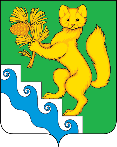 АДМИНИСТРАЦИЯ БОГУЧАНСКОГО РАЙОНАПОСТАНОВЛЕНИЕ07.02.2023                                       с. Богучаны                                                №90-п                   О внесении изменений в постановление администрации Богучанского района от 09.07.2020 г. №717-п «О создании комиссии по землепользованию и застройке муниципального образования Богучанский район»В соответствии со статьей 31 Градостроительного кодекса Российской Федерации от 29.12.2004 г. №190-ФЗ, с Федеральным законом от 06.10.2003 г. №131-ФЗ «Об общих принципах организации местного самоуправления в Российской Федерации», Законом Красноярского края от 06.12.2005 г. №16-4166  «О требованиях к составу и порядку деятельности комиссии по подготовке проекта правил землепользования и застройки», в целях обеспечения прав и законных интересов правообладателей земельных участков и объектов капитального строительства, создания условий для устойчивого развития территории сельских поселений Богучанского района, а также в связи с кадровыми изменениями,  руководствуясь ст. 7, 43, 47 Устава Богучанского района Красноярского края ПОСТАНОВЛЯЮ: 1. Внести изменения в постановление администрации Богучанского района от 09.07.2020 №717-п «О создании комиссии по землепользованию и застройке муниципального образования Богучанский район»:- приложение №1 к постановлению изложить в новой редакции, согласно приложению.2. Опубликовать настоящее постановление на официальном сайте муниципального образования Богучанский район и в Официальном вестнике Богучанского района.3. Контроль за исполнением настоящего постановления возложить на Первого заместителя Главы Богучанского района В.М. Любима.4. Постановление вступает в силу со дня, следующего за днем его опубликования.И.о. Главы Богучанского района		 	                                   В.М. ЛюбимПриложение к постановлению администрации                                                                                   Богучанского района                                                                                    от 07.02.2023   №  90-пСОСТАВкомиссии по землепользованию и застройке муниципального образования Богучанский районПредседатель комиссииПредседатель комиссииЛюбим Виктор МихайловичПервый заместитель Главы Богучанского районаЗаместитель председателя комиссииЗаместитель председателя комиссииСорокин Сергей МихайловичНачальник отдела по архитектуре и градостроительству администрации Богучанского районаСекретарь комиссииСекретарь комиссииТимофеева Кристина ОлеговнаГлавный специалист, юрист отдела по архитектуре и градостроительству администрации Богучанского районаЧлены комиссии (постоянные)Члены комиссии (постоянные)Ерашева Ольга БорисовнаНачальник управления муниципальной собственностью Богучанского районаГлеба Ольга НикифоровнаНачальник отдела по земельным ресурсам управления муниципальной собственностью Богучанского районаГлава сельсовета либо заместитель Главы сельсовета муниципального образования, на территории которого поставлен вопрос на рассмотрениеЧлены комиссии (по согласованию)Члены комиссии (по согласованию)Заявитель либо представитель заявителя (по доверенности)Представитель заявителя – заинтересованного физического или юридического лицаПредставитель представительного органа местного самоуправления от муниципального образования поселения, на территории которого поставлен вопрос на рассмотрениеДепутат сельского Совета депутатовПредставитель представительного органа местного самоуправления Богучанского районаДепутат Богучанского районного Совета депутатовАрсеньева Альфия СагитовнаЗаместитель Главы Богучанского района по экономике и финансамБрюханов Иван МарковичЗаместитель Главы Богучанского района по экономике и финансамПетров Сергей АндреевичЗаместитель Главы Богучанского района по общественно-политической работеНохрин Сергей ИвановичИ.о. заместителя Главы Богучанского района по развитию лесной промышленности, охране окружающей среды и пожарной безопасности